Я выбираю жизнь! 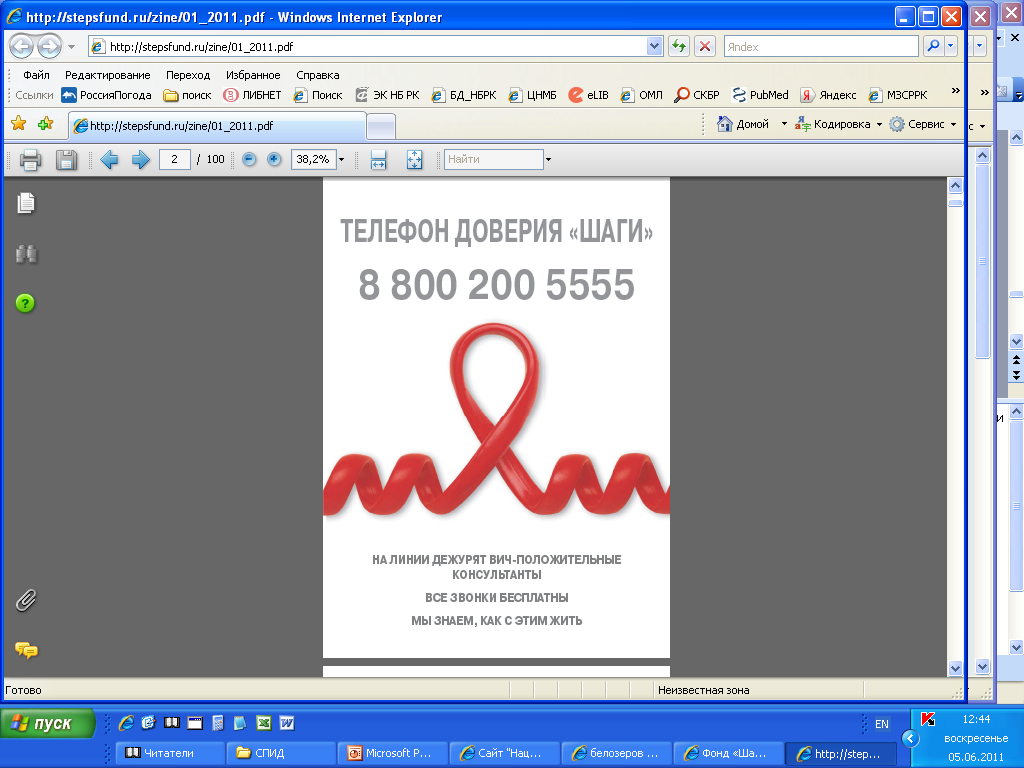 1 декабря отмечается День борьбы со СПИДом.   По статистике ВИЧ-инфекция наиболее быстро распространяется именно среди молодых людей, т.е. среди тех, кому еще нет 25 лет. Каждый четвертый из страдающих ВИЧ моложе 21 года. Незащищенные сексуальные контакты среди подростков приводят к распространению не только ВИЧ, но и множества других инфекций, передаваемых половым путем. 
Подростковый период жизни является уникальным. Взрослеющий человек переживает множество физических и эмоциональных изменений. Это время постоянного поиска и экспериментов, которые все чаще включают в себя рискованный секс и употребление наркотиков. Последствиями такой ситуации часто становятся асоциальное поведение, алкоголизм и наркомания, ВИЧ/СПИД, Важно, чтобы родители воспринимали ребенка в этот возрастной период адекватно и не обвиняли его в излишнем эгоизме, так как это может привести подростка к акцентуации переживания собственного одиночества и к отчуждению от семьи: «Если родители не принимают меня таким, какой я есть, пусть остаются одни, без меня». 

     Очень важно, чтобы в этот период в семье царило доверие и уважение к мнению каждого ее члена. Только в этом случае ребенок не станет искать поддержки вне семьи, не попадет под влияние групп сверстников, которые в свою очередь могут стать причиной приобщения к различным видам отклоняющегося поведения, в том числе к употреблению наркотиков и к связанному с ним риску заражения ВИЧ/СПИДом. Мы провели анкетирование старшеклассников и их родителей  о ВИЧ-инфекции и СПИДе. Вот такие результаты получились.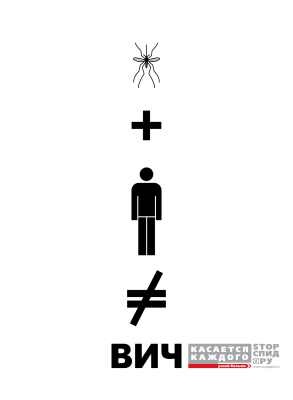 Результаты анкетирования старшеклассников